BE46: Selling: Language Review & Skills - NegotiatingWe use ‘should’ or ‘shouldn't’ to give advice or make suggestions. You should follow up on all your leads.You shouldn't talk about yourself.We use ‘have to’ or ‘need to’ to say that something is necessary or very important.I think you have to pay a sales tax.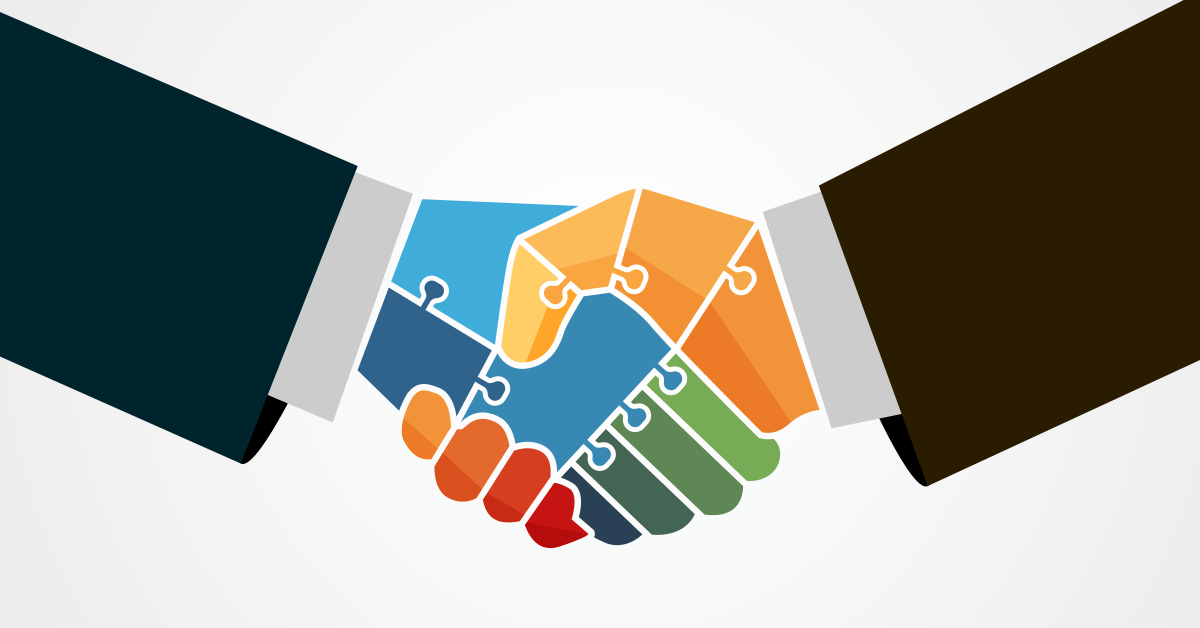 I need to sell my car quickly.We use ‘don't have to’ or ‘don't need to’ if something is not necessary.You don't have to make a sale the first time you speak to a contact.If you buy now, you don't need to pay anything until next year.‘Must’ is very similar to have to. You must sound and appear confident.But mustn't is not the same as don't have to. We use mustn't to say that somebody is not allowed to do something.You mustn't sell cigarettes to anyone underage. (= Don't sell cigarettes to anyone underage.)A: Read these rules of a timeshare vacation club. Then answer the questions below.B: Match each of these sentences (1-6) to a suitable ending (a-f).1 I can pay for the house now, 		a) so we don't need to work over the weekend.2 We've reached our sales targets, 		b) so we must not offer any further discounts.3 Our profit margin is low, 		c) so you must be confident.4 My business is quite small, 		d) so you'll have to buy it on disk.5 It isn't available as a download, 		e) so I have to be very careful with cashflow.6 The job involves sales presentations, 	f) so I don't have to worry about a bank loan.A: Skills: Which are the five most important negotiating tips on the list?B: Listening: 1.32 You are going to hear a conversation between Martin, Sales Manager of Pulse,an electric-car company, and Chen, an official from the Urban Transport Department of a city inChina. Listen and answer these questions.1 Why does Chen want to buy electric cars for the Transport Department?2 Which of these do they discuss?• quantity • price • discounts • colors • delivery • warranty • models3 What will they discuss after lunch?C: Listening: 1.32 Listen to the negotiation again and complete these sentences.1 Chen: 	Yes, pollution is a big problem here. We're trying all sorts of ideas to reduce it ... I see from your ____________________ that a standard two-seater car will cost about €12,000.2 Martin: If you order 10 vehicles, you'll be paying us about €100,000 , minus the 2% _________________ we offer a new customer.3 Martin: We could possibly deliver by late August, all being well.Chen:	Mmm, that might be OK, if you can ____________________ by then.4 Chen: 	Good, how about the ____________________? We'd like a long period.5 Chen:	What about payment? Do you offer ____________________terms?Martin: 	I'm afraid not. It's company ____________________ for a new customer. We needpayment by bank transfer on receipt of the goods. Oh, and we ask fora ____________________ of 20% of the value of the order.